АДМИНИСТРАЦИЯ МУНИЦИПАЛЬНОГО  ОБРАЗОВАНИЯ«МОНАСТЫРЩИНСКИЙ РАЙОН» СМОЛЕНСКОЙ ОБЛАСТИР А С П О Р Я Ж Е Н И Е от ______________  № ______О назначении ответственных лиц при работе в ФГИС ЕГР ЗАГСДля обеспечения телекоммуникационного взаимодействия в Федеральной государственной информационной системе «Единый государственный реестр записей актов гражданского состояния» (далее – ФГИС ЕГР ЗАГС):1. Наделить правом электронной подписи при обмене электронными документами в системе ФГИС ЕГР ЗАГС следующих должностных лиц:2.  Назначить начальника Отдела ЗАГС Администрации муниципального образования «Монастырщинский район» Смоленской области Сергееву Аллу Викторовну  Администратором  программно-аппаратных комплексов «Защищенный компьютер Единого государственного реестра записей актов гражданского состояния» (ПАК ЗК ЕГР ЗАГС). 3. Жарикову Антону Александровичу, инженеру-программисту Отдела по информационной политике Администрации муниципального образования «Монастырщинский район» Смоленской области провести инструктаж  и ознакомить указанных в пунктах 1-2 настоящего распоряжения должностных лиц под роспись с Инструкцией об организации и обеспечении безопасности хранения, обработки и передачи по каналам связи с использованием средств криптографической защиты информации с ограниченным доступом, не содержащей сведений, составляющих государственную тайну, утвержденной приказом Федерального агентства правительственной связи и информации при Президенте Российской Федерации от 13 июня . № 152, Инструкцией по защите информации при обмене электронными документами.4. Указанные в пункте 1-2 настоящего распоряжения должностные лица несут персональную ответственность за:сохранение в тайне конфиденциальной информации, ставшей им известной в процессе обмена электронными документами в ФГИС ЕГР ЗАГС;сохранение в тайне закрытых ключей электронной подписи и иной ключевой информации;соблюдение правил эксплуатации средств АРМ и средств электронной подписи.5. Копию настоящего распоряжения представить в Удостоверяющий центр УФНС России по Смоленской области.6. Контроль над выполнением настоящего распоряжения оставляю за собой.Глава муниципального образования«Монастырщинский район»Смоленской области                                                                                   В.Б. Титов№ п/пФ.И.О.Должность, подразделение1.Сергеева Алла Викторовнаначальник Отдела ЗАГС2.Климова Олеся Олеговнаменеджер Отдела ЗАГС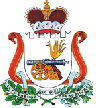 